ПОСТАНОВЛЕНИЕот «14» февраля 2020 г.                 № 87                             пгт. ЯблоновскийО внесении изменений в должностныеинструкции согласно Положения«Об организации и осуществлении воинского учета граждан, проживающих на территории МО «Яблоновское городское поселение»В соответствии с Федеральными Законами от 26 февраля 1997 года № 31 -ФЗ  «О мобилизационной подготовке и мобилизации в Российской Федерации», от 28. 03. 1998 г. № 53-ФЗ (ред. от 03.08.2018) «О воинской обязанности и военной службе, постановлением Правительства Российской Федерации от 27 ноября 2006г. №719 «Об утверждении Положения о воинском учете», Постановления № 7 от 14.01.2019г. Администрации муниципального образования «Тахтамукайский район»,ПОСТАНОВЛЯЮ:1. Внести изменения в должностную инструкцию начальника военно-учетного стола изложив ее в новой редакции согласно Приложения №1.2.Внести изменения в должностные инструкции специалистов военно-учетного стола согласно приложениям № 2, приложение № 3, приложение № 4, приложение №5, приложение №6.3.Контроль исполнения настоящего постановления возложить на начальника военно-учетного стола муниципального образования «Яблоновское городское поселение» Федорову Л.И.4. Настоящее постановление вступает в силу с момента его подписания. Глава муниципального образования«Яблоновское городское поселение»                                            З.Д. АтажаховПроект внесен:начальник ВУС                                                                              Л.И. ФедороваПроект согласован:руководителя отдела муниципальной собственности и правового обеспечения                                   Р.А. Берзеговруководитель общего отдела                                                            З.Р. ЧуякоПриложение № 1 к постановлению Администрации МО «Яблоновское городское поселение» от «14» февраля 2020 г. № 87«УТВЕРЖДАЮ»:Глава муниципального образования «Яблоновское городское поселение»__________________ З.Д. Атажахов«14» февраля 2020 г.ДОЛЖНОСТНАЯ ИНСТРУКЦИЯначальника военно-учетного стола АдминистрацииМО «Яблоновское городское поселение»____________________________________________________________(Ф.И.О.) 1. ОБЩИЕ ПОЛОЖЕНИЯ	Настоящая должностная инструкция определяет функциональные обязанности, права и ответственность начальника военно-учетного стола при Администрации МО «Яблоновское городское поселение» Федоровой Л.И.	1.2. Начальник военно-учетного стола Администрации МО «Яблоновское городское поселение» назначается на должность и освобождается от должности распоряжением главы МО «Яблоновское городское поселение» установленном действующим трудовым законодательном порядке.	1.3. Начальник военно-учетного стола в своей работе подчиняется непосредственно главе муниципального образования «Яблоновское городское поселение».	1.4. Начальник военно-учетного стола должен руководствоваться и знать:	- Конституцию Российской Федерации;	- Федеральные Законы «О воинской обязанности и военной службе», «Об обороне», «О мобилизационной подготовке и мобилизации в Российской Федерации»;	-постановления, распоряжения, приказы и другие руководящие, методические и нормативные документы по воинскому учету;	- устав муниципального образования «Яблоновское городское поселение»;	- основы трудового законодательства;	- правила по охране труда, пожарной безопасности;	- правила внутреннего трудового распорядка Администрации МО «Яблоновское городское поселение».Требования к квалификации на должность начальника военно-учетного стола Администрации МО «Яблоновское городское поселение» назначается лицо, имеющее высшее или средне профессиональное образование без предъявления требований к стажу работы по специальности не менее 3 лет.1.5. На период временного отсутствия начальника военно-учетного-стола его обязанности возлагаются на специалиста военно-учетного стола, назначенного распоряжением главы МО «Яблоновское городское поселение».2. ФУНКЦИОНАЛЬНЫЕ ОБЯЗАННОСТИ НАЧАЛЬНИКА ВОЕННО-УЧЕТНОГО СТОЛА	Начальник военно-учетного стола:	2.1. Организует работу по сбору, хранению и обработке сведений, содержащихся в документах первичного воинского учета военнообязанных и призывников в соответствии с Положением о воинском учете; 2.2. Руководит мероприятиями по поддержанию сведений, содержащиеся в документах первичного воинского учета, в актуальном состоянии и по обеспечению поддержания в актуальном состоянии сведений, содержащихся в документах воинского учета;	2.3. Обеспечивает составление отчетности и представление ее в вышестоящие организации;	2.4. Осуществляет непосредственную связь с военным комиссариатом города Адыгейск, Тахтамукайского и Теучежского районов Республики Адыгея (далее АТТ РА). 	2.5. Анализирует количественный состав и качественное состояние призывных мобилизационных людских ресурсов для эффективного использования в интересах обеспечения обороны страны;	2.6. Руководит работой по учету организаций, находящихся на территории МО «Яблоновское городское поселение» и контролирует ведение в них воинского учета; 	2.7. Разъясняет должностным лицам организаций и гражданам их обязанности по воинскому учету, установленные законодательством РФ и Положением о воинском учете и осуществляет контроль их исполнения;	2.8. Ежегодно предоставляет в  военный комиссариат АТТ  РА до 1 октября  списки граждан мужского пола, достигших возраста 15 лет, и граждан мужского пола, достигших  возраста 16 лет, а до 1 ноября - списки граждан, мужского пола, подлежащих первоначальной постановке на воинский учет в следующем году, по форме, установленной Положением о воинском учете; 	2.9. Ведет разъяснительную работу с руководителями организаций по выполнению ими требований закона РФ «О воинской обязанности и военной службе», «О мобилизационной подготовке и мобилизации в Российской Федерации» и Положением о воинском учете. Осуществляет контроль их исполнения;	2.10. Руководит работой по разработке документации ШО и ПСМО.	2.11. Соблюдает правила внутреннего распорядка Администрации МО «Яблоновское городское поселение»;	2.12. Направляет в военный комиссариат АТТ РА копию распоряжения об убытии в отпуск, нахождении на больничном с указанием ответственного лица, замещающего начальника военно- учетного стола. 	2.13. Соблюдает нормы служебной этики, порядок обращений со служебной информацией.3. ПРАВА НАЧАЛЬНИКА ВОЕННО-УЧЕТНОГО СТОЛАНачальник военно-учетного стола имеет право на:		3.1. Предоставление ему рабочего места, соответствующего государственным нормативным требованиям охраны труда и условиям, предусмотренным трудовым договором.	3.2. Профессиональную подготовку переподготовку и повышение своей квалификации в порядке, установленном Трудовым кодексом РФ, иными федеральными законами.	3.3. Получение материалов и документов, относящихся к своей деятельности.	3.4.  Взаимодействие с другими структурными подразделениями Администрации МО «Яблоновское городское поселение».4.ОТВЕТСТВЕННОСТЬ	Начальник военно-учетного стола несет ответственность за:	4.1. Невыполнение своих функциональных обязанностей.	4.2. Недостоверную информацию о состоянии выполнения работы.        4.3. Невыполнения постановлений, распоряжений и поручений главы МО «Яблоновское городское поселение»;	4.4. Несоблюдение трудовой дисциплины.5.УСЛОВИЯ РАБОТЫ	5.1. Режим работы начальника военно-учетного стола определяется в соответствии с правилами внутреннего распорядка, установленным главой МО «Яблоновское городское поселение».	5.2. В связи с производственной необходимостью начальник военно-учетного стола обязан выезжать в отдел районного военного комиссариата.Должностная инструкция разработана на основании Федерального Закона от 28.03.1998г. №53-ФЗ (ред. От 03.08.2018г.)  «О воинской обязанности и военной службе», «Положения о воинском учете», утвержденным Постановлением Правительства Российской Федерации от 27.11.2006 года №719, Постановления № 7 от 14.01.2019г. Администрации муниципального образования «Тахтамукайский район».Согласовано:руководитель общего отдела                                                                              З.Р. Чуяко«_____» ____________ 2020г.С инструкцией ознакомлена                                                                           Л.И. Федорова «_____» ____________2020 г.Приложение № 2 к постановлению Администрации МО «Яблоновское городское поселение» от «14» февраля 2020 г. № 87                                                                                  «УТВЕРЖДАЮ»:Глава муниципального образования «Яблоновское городское поселение»__________________ З.Д. Атажахов«14» февраля 2020 г.ДОЛЖНОСТНАЯ ИНСТРУКЦИЯспециалиста военно-учетного стола АдминистрацииМО «Яблоновское городское поселение»________________________________________________________________(Ф.И.О.)1. ОБЩИЕ ПОЛОЖЕНИЯ	1.1. Специалист военно-учетного стола Администрации МО «Яблоновское городское поселение» назначена (освобождается) на должность распоряжением главы МО «Яблоновское городское поселение» установленном действующим трудовым законодательном порядке.	1.2. Специалист военно-учетного стола в своей работе подчиняется непосредственно начальнику военно–учетного стола.	1.3. Специалист военно-учетного стола должен руководствоваться и знать:	 - Конституцию Российской Федерации;	- Федеральные Законы «О воинской обязанности и военной службе», «Об обороне», «О мобилизационной подготовке и мобилизации в Российской Федерации»;	 -постановления, распоряжения, приказы и другие руководящие, методические и нормативные документы по воинскому учету;	 - устав муниципального образования;	 - структуру организации;	 - основы трудового законодательства;	 - правила по охране труда, пожарной безопасности;	- правила внутреннего трудового распорядка.	Требования к квалификации, на должность специалиста военно-учетного стола Администрации МО «Яблоновское городское поселение» назначается лицо, имеющее высшее или средне профессиональное образование без предъявления требований к стажу. 2. ФУНКЦИОНАЛЬНЫЕ ОБЯЗАННОСТИ СПЕЦИАЛИСТА ВОЕННО-УЧЕТНОГО СТОЛА	Специалист военно-учетного стола обязан:	2.1. Соблюдать правила внутреннего распорядка Администрации МО «Яблоновское городское поселение»;	2.2. Вести учет организаций, находящихся на территории МО «Яблоновское городское поселение» и контролировать ведение в них воинского учета;	2.3. Сверять не реже одного раза в год документы первичного воинского учета с документами воинского учета военно-учетного стола и организаций; 	2.4. Вести разъяснительную работу с руководителями организаций по выполнению ими требований закона РФ «О воинской обязанности и военной службе», «О мобилизационной подготовке и мобилизации в Российской Федерации» и Положением о воинском учете. Осуществлять контроль их исполнения. 	2.5. Докладывать начальнику военно-учетного стола о состоянии воинского учета в организациях, находящихся на территории МО «Яблоновское городское поселение», и случаях нарушения ведения воинского учета;	2.6. Предоставлять в военный комиссариат информацию о случаях неисполнения должностными лицами организаций обязанностей по воинскому учету.	2.7. Вести и хранить документы первичного воинского учета в текстовом и электронном видах по формам и порядке, определяемом Министерством обороны Российской Федерации.	2.8. Осуществлять сбор, хранение и обработку сведений, содержащихся в документах первичного  воинского учета граждан, подлежащих призыву на военную службу, проживающих или пребывающих (на срок более трех месяцев) на территории МО «Яблоновское городское поселение», в порядке, установленном законодательством Российской Федерации в области персональных данных и Положением о воинском учете;	2.9. В двухнедельный срок со дня получения информации об изменении сведений, содержащихся в документах воинского учета направлять в военный комиссариат города Адыгейска, Тахтамукайского и Теучежского районов Республики Адыгея (далее АТТ РА);	2.10. Вручать гражданам, предназначенным в специальные формирования мобилизационные предписания;	2.11. Выявлять совместно с органами внутренних дел граждан, проживающих или пребывающих (на срок более трех месяцев) на территории «Яблоновское городское поселение», обязанных состоять на воинском учете;	2.12. Участвовать в постановке на воинский учет, снятии с воинского учета и внесение изменений в документы воинского учета граждан, обязанных состоять на воинском учете, проживающих или пребывающих (на срок более трех месяцев) на территории МО «Яблоновское городское поселение», а также граждан призывного возраста и призывников;	2.13. Обязывать офицеров запаса и призывников лично являться в отдел военного комиссариата для постановки и снятия с воинского учета;	2.14. Составлять списки граждан, подлежащих первоначальной постановке на воинский учет;	2.15. Оповещать по требованию военного комиссариата АТТ РА граждан призывного возраста, граждан пребывающих в запасе о вызове в  военный комиссариат и содействовать их своевременной явке в указанные пункты и сроки;	2.16. Оформлять личные дела призывников при первоначальной постановке на воинский учет юношей 16 лет;	2.18. Участвовать в работе по разработке документации ШО и ПСМО;	2.20. Соблюдать нормы служебной этики, порядок обращений со служебной информацией.3. ПРАВА СПЕЦИАЛИСТА ВОЕННО-УЧЕТНОГО СТОЛА	Специалист военно-учетного стола имеет право на:	3.1. Предоставление ему рабочего места, соответствующего государственным нормативным требованиям охраны труда и условиям, предусмотренным трудовым договором;	3.2. Профессиональную подготовку переподготовку и повышение своей квалификации в порядке, установленном Трудовым кодексом РФ, иными федеральными законами;	3.3. Получение материалов и документов, относящихся к своей деятельности.3.4. Взаимодействие с другими структурными подразделениями Администрации МО «Яблоновское городское поселение».4.ОТВЕТСТВЕННОСТЬ	Специалист военно-учетного стола несет ответственность за:        4.1. Невыполнение своих функциональных обязанностей.        4.2. Недостоверную информацию о состоянии выполнения работы.        4.3. Невыполнения приказов, распоряжение и поручений главы МО «Яблоновское городское поселение» и начальника военно-учетного стола,        4.4. Несоблюдение трудовой дисциплины.5. УСЛОВИЯ РАБОТЫ  5.1. Режим работы специалиста военно-учетного стола определяется в соответствии с правилами внутреннего распорядка, установленным главой МО «Яблоновское городское поселение».  5.2.В связи с производственной необходимостью специалист обязан выезжать в военный комиссариат АТТ РА.Должностная инструкция разработана на основании Федерального Закона от 28.03.1998г. №53-ФЗ (ред. От 03.08.2018г.)    «О воинской обязанности и военной службе», «Положения о воинском учете», утвержденным Постановлением Правительства Российской Федерации от 27.11.2006 года №719, Постановления № 7 от 14.01.2019г. Администрации муниципального образования «Тахтамукайский район».Согласовано:руководитель общего отдела                                                                                З.Р. Чуяко«_____»_________2020г.С инструкцией ознакомлена_____________________ «_____»________2020 г.Приложение № 3 к постановлению Администрации МО «Яблоновское городское поселение» от «14» февраля 2020 г. № 87«УТВЕРЖДАЮ»:Глава муниципального образования «Яблоновское городское поселение»__________________ З.Д. Атажахов«14» февраля 2020 г.ДОЛЖНОСТНАЯ ИНСТРУКЦИЯспециалиста военно-учетного стола АдминистрацииМО «Яблоновское городское поселение»______________________________________________________(Ф.И.О.) 1. ОБЩИЕ ПОЛОЖЕНИЯ1.1.Специалист  военно-учетного стола Администрации МО «Яблоновское городское поселение» назначена (освобождается) на должность распоряжением главы МО «Яблоновское городское поселение» установленном действующим трудовым законодательном порядке.1.2.Специалист военно-учетного стола в своей работе подчиняется непосредственно начальнику военно–учетного стола.1.3.Специалист военно-учетного стола должен руководствоваться и знать: - Конституцию Российской Федерации;- Федеральные Законы « О воинской обязанности и военной службе», «Об обороне», «О мобилизационной подготовке и мобилизации в Российской Федерации»; -постановления, распоряжения, приказы и другие руководящие, методические и нормативные документы по воинскому учету; - устав муниципального образования; - структуру организации; - основы трудового законодательства; - правила по охране труда, пожарной безопасности;- правила внутреннего трудового распорядка.Требования к квалификации на должность специалиста военно-учетного стола Администрации МО «Яблоновское городское поселение» назначается лицо, имеющее высшее или средне профессиональное образование без предъявления требований к стажу. 2. ФУНКЦИОНАЛЬНЫЕ ОБЯЗАННОСТИ СПЕЦИАЛИСТА ВОЕННО-УЧЕТНОГО СТОЛАСпециалист военно-учетного стола обязан:2.1. Соблюдать правила внутреннего распорядка Администрации МО «Яблоновское городское поселение»;2.2.Осуществлять сбор, хранение и обработку сведений, содержащихся в документах первичного  воинского учета граждан, подлежащих призыву на военную службу, проживающих или пребывающих (на срок более трех месяцев) на территории МО «Яблоновское городское поселение», в порядке, установленном законодательством Российской Федерации в области персональных данных и Положением о воинском учете;2.3. Поддерживать сведения, содержащиеся в документах первичного учета, в актуальном состоянии и обеспечивать поддержание в актуальном состоянии сведений, содержащихся в документах воинского учета; 2.4.В двухнедельный срок со дня получения информации об изменении сведений, содержащихся в документах воинского учета направлять в военный комиссариат города Адыгейск, Тахтамукайского и Теучежского районов  Республики Адыгея ( далее АТТ РА);2.5. Выявлять совместно с органами внутренних дел граждан, проживающих или пребывающих (на срок более трех месяцев) на территории «Яблоновское городское поселение», обязанных состоять  на воинском учете;2.6. Сверять не реже одного раза в год документы первичного воинского учета с документами воинского учета отдела военного комиссариата, организаций;2.7.Осуществлять обработку и хранение сведений о предназначенных гражданах, приписанных к воинским частям (предназначенных в специальные формирования, партии) по мобилизации.2.8.Обеспечивать постановку на воинский учет, снятие с воинского учета и внесение изменений в документы воинского учета граждан, обязанных состоять на воинском учете, проживающих или пребывающих (на срок более трех месяцев) на территории МО «Яблоновское городское поселение», а также граждан призывного возраста и призывников;2.9.Обязывать офицеров запаса и призывников лично являться в отдел  военного комиссариата  для постановки и снятия с воинского учета;2.10.Составлять списки граждан подлежащих первоначальной постановке на воинский учет;2.11.Оповещать по требованию военного комиссариата АТТ РА граждан призывного возраста, граждан пребывающих в запасе о вызове в  военный комиссариат и содействовать их своевременной явке в указанные пункты и сроки;2.12.Докладовать начальнику военно-учетного стола  о состоянии воинского учета на территории муниципального образования «Яблоновское городское поселение» и случаях нарушения правил воинского учета.2.13.Вести разъяснительную работу о службе по контракту с заполнением листов беседы о поступлении на военную службу по контракту;2.14.Вести журнал проверок работы по отбору граждан на военную службу по контракту;2.15.Оформлять личные дела призывников при первоначальной постановке на воинский учет юношей 16 лет;2.16.Вручать гражданам, предназначенным в специальные формирования, партии мобилизационные предписания;2.17. Участвовать в работе по разработке документации ШО и ПСМО;2.18.Соблюдать нормы служебной этики, порядок обращения со служебной информацией.3. ПРАВА СПЕЦИАЛИСТА ВОЕННО-УЧЕТНОГО СТОЛАСпециалист военно-учетного стола имеет право на:3.1. предоставление ему рабочего места, соответствующего государственным нормативным требованиям охраны труда и условиям, предусмотренным трудовым договором.3.2.профессиональную подготовку переподготовку и повышение своей квалификации в порядке, установленном Трудовым кодексом РФ, иными федеральными законами.3.3.получение материалов и документов, относящихся к своей деятельности.3.4.взаимодействие с другими структурными подразделениями Администрации МО «Яблоновское городское поселение».4.ОТВЕТСТВЕННОСТЬСпециалист военно-учетного стола несет ответственность за:        4.1.Невыполнение своих функциональных обязанностей.        4.2.Недостоверную информацию о состоянии выполнения работы.        4.3.Невыполнения приказов, распоряжение и поручений главы МО «Яблоновское городское поселение» и начальника военно-учетного стола;        4.4.Несоблюдение трудовой дисциплины.5.УСЛОВИЯ РАБОТЫ  5.1.Режим работы специалиста военно-учетного стола определяется в соответствии с правилами внутреннего распорядка, установленным главой МО «Яблоновское городское поселение».  5.2.В связи с производственной необходимостью специалист обязан выезжать в отдел районного военного комиссариата.Должностная инструкция разработана на основании Федерального Закона от 28.03.1998г. №53-ФЗ (ред. От 03.08.2018г.)   «О воинской обязанности и военной службе», «Положения о воинском учете», утвержденным Постановлением Правительства Российской Федерации от 27.11.2006 года №719, Постановления № 7 от 14.01.2019г. Администрации муниципального образования «Тахтамукайский район».Согласовано:руководитель общего отдела                                                   З.Р.Чуяко«_____»_________2020г.С инструкцией ознакомлена________________________ «____»________2020 г.Приложение № 4 к постановлению Администрации МО «Яблоновское городское поселение» от «14» февраля 2020 г. № 87«УТВЕРЖДАЮ»:Глава муниципального образования «Яблоновское городское поселение»__________________ З.Д. Атажахов«14» февраля 2020 г.ДОЛЖНОСТНАЯ ИНСТРУКЦИЯспециалиста военно-учетного стола АдминистрацииМО «Яблоновское городское поселение»________________________________________________________________(Ф.И.О.)1. ОБЩИЕ ПОЛОЖЕНИЯ1.1.Специалист  военно-учетного стола   Администрации МО «Яблоновское городское поселение» назначена (освобождается) на должность распоряжением главы МО «Яблоновское городское поселение» установленном действующим трудовым законодательном порядке.1.2.Специалист военно-учетного стола в своей работе подчиняется непосредственно начальнику военно–учетного стола.1.3.Специалист военно-учетного стола должен руководствоваться и знать: - Конституцию Российской Федерации;- Федеральные Законы « О воинской обязанности и военной службе», «Об обороне», «О мобилизационной подготовке и мобилизации в Российской Федерации»; -постановления, распоряжения, приказы и другие руководящие, методические и нормативные документы по воинскому учету; - устав муниципального образования; - структуру организации; - основы трудового законодательства; - правила по охране труда, пожарной безопасности;- правила внутреннего трудового распорядка.Требования к квалификации, на должность специалиста военно-учетного стола Администрации МО «Яблоновское городское поселение» назначается лицо, имеющее высшее или средне профессиональное образование без предъявления требований к стажу. 2.ФУНКЦИОНАЛЬНЫЕ  ОБЯЗАННОСТИ СПЕЦИАЛИСТА ВОЕННО-УЧЕТНОГО СТОЛАСпециалист военно-учетного стола обязан:2.1.Соблюдать правила внутреннего распорядка Администрации МО «Яблоновское городское поселение»;2.2. Вести учет организаций, находящихся на территории МО «Яблоновское городское поселение» и контролировать ведение в них воинского учета;2.3.Сверять не реже одного раза в год документы первичного воинского учета с документами воинского учета военно-учетного стола и организаций; 2.4.Вести разъяснительную работу с руководителями  организаций по выполнению ими требований  закона РФ «О воинской обязанности и военной службе», «О мобилизационной подготовке и мобилизации в Российской Федерации» и Положением о воинском учете. Осуществлять контроль  их исполнения. 2.5.Докладовать начальнику военно-учетного стола  о состоянии воинского учета в организациях, находящихся на территории МО «Яблоновское городское поселение», и случаях нарушения ведения воинского учета;2.6.Предоставлять в военный комиссариат  информацию о случаях не исполнения должностными лицами организаций обязанностей по воинскому учету.2.7. Вести и хранить документы первичного воинского учета в текстовом и электронном видах по формам и  порядке, определяемом Министерством обороны Российской Федерации.2.8.Осуществлять сбор, хранение и обработку сведений, содержащихся в документах первичного  воинского учета граждан, подлежащих призыву на военную службу, проживающих или пребывающих (на срок более трех месяцев) на территории МО «Яблоновское городское поселение», в порядке, установленном законодательством Российской Федерации в области персональных данных и Положением о воинском учете;2.9.В двухнедельный срок со дня получения информации об изменении сведений, содержащихся в документах воинского учета направлять в военный комиссариат города Адыгейска, Тахтамукайского и Теучежского районов  Республики Адыгея (далее АТТ РА);2.10.Вручать гражданам, предназначенным в специальные формирования мобилизационные предписания;2.11.Выявлять совместно с органами внутренних дел граждан, проживающих или пребывающих (на срок более трех месяцев) на территории «Яблоновское городское поселение», обязанных состоять  на воинском учете;2.12.Участвовать в постановке на воинский учет, снятии с воинского учета и внесение изменений в документы воинского учета граждан, обязанных состоять на воинском учете, проживающих или пребывающих (на срок более трех месяцев) на территории МО «Яблоновское городское поселение», а также граждан призывного возраста и призывников;2.13.Обязывать офицеров запаса и призывников лично являться в отдел  военного комиссариата  для постановки и снятия с воинского учета;2.14.Составлять списки граждан, подлежащих первоначальной постановке на воинский учет;2.15.Оповещать по требованию военного комиссариата АТТ РА граждан призывного возраста, граждан пребывающих в запасе о вызове в  военный комиссариат и содействовать их своевременной явке в указанные пункты и сроки;2.16.Оформлять личные дела призывников при первоначальной постановке на воинский учет юношей 16 лет;2.18. Участвовать в работе по разработке документации ШО и ПСМО;2.20.Соблюдать нормы служебной этики, порядок обращений со служебной информацией.3. ПРАВА СПЕЦИАЛИСТА ВОЕННО-УЧЕТНОГО СТОЛАСпециалист военно-учетного стола имеет право на :3.1. предоставление ему рабочего места, соответствующего государственным нормативным требованиям охраны труда и условиям, предусмотренным трудовым договором;3.2.профессиональную подготовку переподготовку и повышение своей квалификации в порядке, установленном Трудовым кодексом РФ, иными федеральными законами;3.3.получение материалов и документов, относящихся к своей деятельности.3.4.взаимодействие с другими структурными подразделениями Администрации МО «Яблоновское городское поселение».4.ОТВЕТСТВЕННОСТЬСпециалист военно-учетного стола несет ответственность за:        4.1.Невыполнение своих функциональных обязанностей.        4.2.Недостоверную информацию о состоянии выполнения работы.        4.3.Невыполнения приказов, распоряжение и поручений главы МО «Яблоновское городское поселение» и начальника военно-учетного стола,        4.4.Несоблюдение трудовой дисциплины.5.УСЛОВИЯ РАБОТЫ  5.1.Режим работы специалиста военно-учетного стола определяется в соответствии с правилами внутреннего распорядка, установленным главой МО «Яблоновское городское поселение».  5.2.В связи с производственной необходимостью специалист обязан выезжать в военный комиссариат АТТ РА.Должностная инструкция разработана на основании Федерального Закона от 28.03.1998г. №53-ФЗ (ред. От 03.08.2018г.)    «О воинской обязанности и военной службе», «Положения о воинском учете», утвержденным Постановлением Правительства Российской Федерации от 27.11.2006 года №719, Постановления № 7 от 14.01.2019г. Администрации муниципального образования «Тахтамукайский район».Согласовано:руководитель общего отдела                                                   З.Р.Чуяко«_____»_________2020г.С инструкцией ознакомлена________________________ «____»________2020 г.Приложение № 5 к постановлению Администрации МО «Яблоновское городское поселение» от «14» февраля 2020 г. № 87«УТВЕРЖДАЮ»:Глава муниципального образования «Яблоновское городское поселение»__________________ З.Д. Атажахов«14» февраля 2020 г.ДОЛЖНОСТНАЯ ИНСТРУКЦИЯспециалиста военно-учетного стола АдминистрацииМО «Яблоновское городское поселение»______________________________________________________(Ф.И.О.) 1. ОБЩИЕ ПОЛОЖЕНИЯ1.1.Специалист  военно-учетного стола   Администрации МО «Яблоновское городское поселение» назначена (освобождается) на должность распоряжением главы МО «Яблоновское городское поселение» установленном действующим трудовым законодательном порядке.1.2.Специалист военно-учетного стола в своей работе подчиняется непосредственно начальнику военно–учетного стола.1.3.Специалист военно-учетного стола должен руководствоваться и знать: - Конституцию Российской Федерации;- Федеральные Законы « О воинской обязанности и военной службе», «Об обороне», «О мобилизационной подготовке и мобилизации в Российской Федерации»; -постановления, распоряжения, приказы и другие руководящие, методические и нормативные документы по воинскому учету; - устав муниципального образования; - структуру организации; - основы трудового законодательства; - правила по охране труда, пожарной безопасности;- правила внутреннего трудового распорядка.Требования к квалификации на должность специалиста военно-учетного стола Администрации МО «Яблоновское городское поселение» назначается лицо, имеющее высшее или средне профессиональное образование без предъявления требований к стажу. 2. ФУНКЦИОНАЛЬНЫЕ  ОБЯЗАННОСТИ СПЕЦИАЛИСТА ВОЕННО-УЧЕТНОГО СТОЛАСпециалист военно-учетного стола обязан:2.1.Соблюдать правила внутреннего распорядка Администрации МО «Яблоновское городское поселение»;2.2.Осуществлять сбор, хранение и обработку сведений, содержащихся в документах первичного  воинского учета граждан, подлежащих призыву на военную службу, проживающих или пребывающих (на срок более трех месяцев) на территории МО «Яблоновское городское поселение», в порядке, установленном законодательством Российской Федерации в области персональных данных и Положением о воинском учете;2.3.Поддерживать сведения, содержащиеся в документах первичного учета, в актуальном состоянии и обеспечивать поддержание в актуальном состоянии сведений, содержащихся в документах воинского учета; 2.4.В двухнедельный срок со дня получения информации об изменении сведений, содержащихся в документах воинского учета направлять в военный комиссариат города Адыгейск, Тахтамукайского и Теучежского районов  Республики Адыгея ( далее АТТ РА);2.5.Выявлять совместно с органами внутренних дел граждан, проживающих или пребывающих (на срок более трех месяцев) на территории «Яблоновское городское поселение», обязанных состоять  на воинском учете;2.6.Сверять не реже одного раза в год документы первичного воинского учета с документами воинского учета отдела военного комиссариата, организаций;2.7.Осуществлять обработку и хранение сведений о предназначенных гражданах, приписанных к воинским частям (предназначенных в специальные формирования, партии) по мобилизации.2.8.Обеспечивать постановку на воинский учет, снятие с воинского учета и внесение изменений в документы воинского учета граждан, обязанных состоять на воинском учете, проживающих или пребывающих (на срок более трех месяцев) на территории МО «Яблоновское городское поселение», а также граждан призывного возраста и призывников;2.9.Обязывать офицеров запаса и призывников лично являться в отдел  военного комиссариата  для постановки и снятия с воинского учета;2.10.Составлять списки граждан подлежащих первоначальной постановке на воинский учет;2.11.Оповещать по требованию военного комиссариата АТТ РА граждан призывного возраста, граждан пребывающих в запасе о вызове в  военный комиссариат и содействовать их своевременной явке в указанные пункты и сроки;2.12.Докладовать начальнику военно-учетного стола  о состоянии воинского учета на территории муниципального образования «Яблоновское городское поселение» и случаях нарушения правил воинского учета.2.13.Вести разъяснительную работу о службе по контракту с заполнением листов беседы о поступлении на военную службу по контракту;2.14.Вести журнал проверок работы по отбору граждан на военную службу по контракту;2.15.Оформлять личные дела призывников при первоначальной постановке на воинский учет юношей 16 лет;2.16.Вручать гражданам, предназначенным в специальные формирования, партии мобилизационные предписания;2.17. Участвовать в работе по разработке документации ШО и ПСМО;2.18.Соблюдать нормы служебной этики, порядок обращения со служебной информацией.3. ПРАВА СПЕЦИАЛИСТА ВОЕННО-УЧЕТНОГО СТОЛАСпециалист военно-учетного стола имеет право на:3.1. предоставление ему рабочего места, соответствующего государственным нормативным требованиям охраны труда и условиям, предусмотренным трудовым договором.3.2.профессиональную подготовку переподготовку и повышение своей квалификации в порядке, установленном Трудовым кодексом РФ, иными федеральными законами.3.3.получение материалов и документов, относящихся к своей деятельности.3.4.взаимодействие с другими структурными подразделениями Администрации МО «Яблоновское городское поселение».4.ОТВЕТСТВЕННОСТЬСпециалист военно-учетного стола несет ответственность за:        4.1.Невыполнение своих функциональных обязанностей.        4.2.Недостоверную информацию о состоянии выполнения работы.        4.3.Невыполнения приказов, распоряжение и поручений главы МО «Яблоновское городское поселение» и начальника военно-учетного стола;        4.4.Несоблюдение трудовой дисциплины.5.УСЛОВИЯ РАБОТЫ  5.1.Режим работы специалиста военно-учетного стола определяется в соответствии с правилами внутреннего распорядка, установленным главой МО «Яблоновское городское поселение».  5.2.В связи с производственной необходимостью специалист обязан выезжать в отдел районного военного комиссариата.Должностная инструкция разработана на основании Федерального Закона от 28.03.1998г. №53-ФЗ (ред. От 03.08.2018г.)   «О воинской обязанности и военной службе», «Положения о воинском учете», утвержденным Постановлением Правительства Российской Федерации от 27.11.2006 года №719, Постановления № 7 от 14.01.2019г. Администрации муниципального образования «Тахтамукайский район».Согласовано:руководитель общего отдела                                                   З.Р.Чуяко«_____»_________2020г.С инструкцией ознакомлена________________________ «____»________2020 г.Приложение № 5 к постановлению Администрации МО «Яблоновское городское поселение» от «14» февраля 2020 г. № 87«УТВЕРЖДАЮ»:Глава муниципального образования «Яблоновское городское поселение»__________________ З.Д. Атажахов«14» февраля 2020 г.ДОЛЖНОСТНАЯ ИНСТРУКЦИЯспециалиста военно-учетного стола АдминистрацииМО «Яблоновское городское поселение»______________________________________________________________(Ф.И.О.)1. ОБЩИЕ ПОЛОЖЕНИЯ1.1.Специалист  военно-учетного стола   Администрации МО «Яблоновское городское поселение» назначена (освобождается) на должность распоряжением главы МО «Яблоновское городское поселение» установленном действующим трудовым законодательном порядке.1.2.Специалист военно-учетного стола в своей работе подчиняется непосредственно начальнику военно–учетного стола.1.3.Специалист военно-учетного стола должен руководствоваться и знать: - Конституцию Российской Федерации;- Федеральные Законы « О воинской обязанности и военной службе», «Об обороне», «О мобилизационной подготовке и мобилизации в Российской Федерации»; -постановления, распоряжения, приказы и другие руководящие, методические и нормативные документы по воинскому учету; - устав муниципального образования; - структуру организации; - основы трудового законодательства; - правила по охране труда, пожарной безопасности;- правила внутреннего трудового распорядка.Требования к квалификации на должность специалиста военно-учетного стола Администрации МО «Яблоновское городское поселение» назначается лицо, имеющее высшее или средне профессиональное образование без предъявления требований к стажу. 2. ФУНКЦИОНАЛЬНЫЕ  ОБЯЗАННОСТИ СПЕЦИАЛИСТА ВОЕННО-УЧЕТНОГО СТОЛАСпециалист военно-учетного стола обязан:2.1.Соблюдать правила внутреннего распорядка Администрации МО «Яблоновское городское поселение»;2.2.Осуществлять сбор, хранение и обработку сведений, содержащихся в документах первичного  воинского учета граждан, подлежащих призыву на военную службу, проживающих или пребывающих (на срок более трех месяцев) на территории МО «Яблоновское городское поселение», в порядке, установленном законодательством Российской Федерации в области персональных данных и Положением о воинском учете;2.3.Поддерживать сведения, содержащиеся в документах первичного учета, в актуальном состоянии и обеспечивать поддержание в актуальном состоянии сведений, содержащихся в документах воинского учета; 2.4.В двухнедельный срок со дня получения информации об изменении сведений, содержащихся в документах воинского учета направлять в военный комиссариат города Адыгейск, Тахтамукайского и Теучежского районов  Республики Адыгея ( далее АТТ РА);2.5.Выявлять совместно с органами внутренних дел граждан, проживающих или пребывающих (на срок более трех месяцев) на территории «Яблоновское городское поселение», обязанных состоять  на воинском учете;2.6.Сверять не реже одного раза в год документы первичного воинского учета с документами воинского учета отдела военного комиссариата, организаций;2.7.Осуществлять обработку и хранение сведений о предназначенных гражданах, приписанных к воинским частям (предназначенных в специальные формирования, партии) по мобилизации.2.8.Обеспечивать постановку на воинский учет, снятие с воинского учета и внесение изменений в документы воинского учета граждан, обязанных состоять на воинском учете, проживающих или пребывающих (на срок более трех месяцев) на территории МО «Яблоновское городское поселение», а также граждан призывного возраста и призывников;2.9.Обязывать офицеров запаса и призывников лично являться в отдел  военного комиссариата  для постановки и снятия с воинского учета;2.10.Составлять списки граждан подлежащих первоначальной постановке на воинский учет;2.11.Оповещать по требованию военного комиссариата АТТ РА граждан призывного возраста, граждан пребывающих в запасе о вызове в  военный комиссариат и содействовать их своевременной явке в указанные пункты и сроки;2.12.Докладовать начальнику военно-учетного стола  о состоянии воинского учета на территории муниципального образования «Яблоновское городское поселение» и случаях нарушения правил воинского учета.2.13.Вести разъяснительную работу о службе по контракту с заполнением листов беседы о поступлении на военную службу по контракту;2.14.Вести журнал проверок работы по отбору граждан на военную службу по контракту;2.15.Оформлять личные дела призывников при первоначальной постановке на воинский учет юношей 16 лет;2.16.Вручать гражданам, предназначенным в специальные формирования, партии мобилизационные предписания;2.17. Участвовать в работе по разработке документации ШО и ПСМО;2.18.Соблюдать нормы служебной этики, порядок обращения со служебной информацией.   3. ПРАВА СПЕЦИАЛИСТА ВОЕННО-УЧЕТНОГО СТОЛАСпециалист военно-учетного стола имеет право на:3.1. предоставление ему рабочего места, соответствующего государственным нормативным требованиям охраны труда и условиям, предусмотренным трудовым договором.3.2.профессиональную подготовку переподготовку и повышение своей квалификации в порядке, установленном Трудовым кодексом РФ, иными федеральными законами.3.3.получение материалов и документов, относящихся к своей деятельности.3.4.взаимодействие с другими структурными подразделениями Администрации МО «Яблоновское городское поселение».4.ОТВЕТСТВЕННОСТЬСпециалист военно-учетного стола несет ответственность за:        4.1.Невыполнение своих функциональных обязанностей.        4.2.Недостоверную информацию о состоянии выполнения работы.        4.3.Невыполнения приказов, распоряжение и поручений главы МО «Яблоновское городское поселение» и начальника военно-учетного стола;        4.4.Несоблюдение трудовой дисциплины.            5.УСЛОВИЯ РАБОТЫ  5.1.Режим работы специалиста военно-учетного стола определяется в соответствии с правилами внутреннего распорядка, установленным главой МО «Яблоновское городское поселение».  5.2.В связи с производственной необходимостью специалист обязан выезжать в отдел районного военного комиссариата.Должностная инструкция разработана на основании Федерального Закона от 28.03.1998г. №53-ФЗ (ред. От 03.08.2018г.)   «О воинской обязанности и военной службе», «Положения о воинском учете», утвержденным Постановлением Правительства Российской Федерации от 27.11.2006 года №719 Согласовано:Руководитель отдела муниципальнойсобственности и правового обеспечения                                                       З.Р.Чуяко«_____»_________2020г. С инструкцией ознакомлена________________________ «____»________2020 г.Российская Федерацияреспублика адыгеяадминистрация муниципального образования «яблоновское городское поселение»385141, Республика Адыгея Тахтамукайский район,пгт. Яблоновский, ул. Гагарина, 41/1,тел. факс (87771) 97801, 97394E-mail: yablonovskiy_ra@mail.ru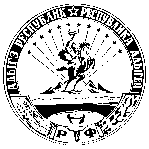 УРЫСЫЕ ФЕДЕРАЦИЕРадыгэ республикмуниципальнэ гъэпсыкiэ зиiэ«ЯБЛОНОВСКЭКЪЭЛЭ ПСЭУПIэм»иадминистрацие385141, Адыгэ РеспубликТэхътэмыкъое район, Яблоновскэ къ/п., Гагариным иур., 41/1,тел./факсыр (87771) 97801, 97394E-mail: yablonovskiy_ra@mail.ru